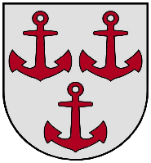 SALACGRĪVAS NOVADA DOMESALACGRĪVAS NOVADA MŪZIKAS SKOLAReģ. Nr. 50900001151, Pērnavas iela 29, Salacgrīva, Salacgrīvas novads, LV-4033Tālrunis 29139243; e-pasts muzikasskola@salacgriva.lv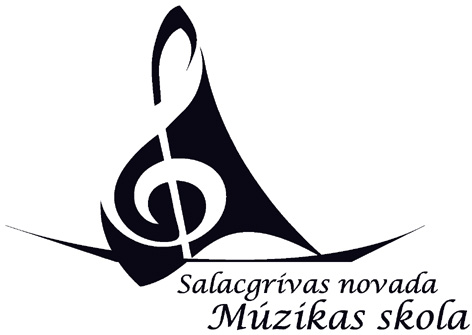 AUDZINĀŠANAS DARBA PLĀNS2019./2020.m.g., 2020./2021.m.g., 2021./2022.m.g.Salacgrīvā2019Saturs Ievads	…………..……......................................31. Izglītības iestādes audzināšanas darba mērķis un uzdevumi2.1. Izglītības iestādes audzināšanas darba mērķis	……………………………...…..32.2. Izglītības iestādes audzināšanas darba uzdevumi	32. Audzināšanas darba virzieni un pamatprincipi ……….……………….….…………..….43. Audzināšanas darba formas un metodes	……………………………………………...54. Sadarbība ar izglītojamo vecākiem	…………………………………………………...65. Audzināšanas darbību reglamentējošie dokumenti	……………………………..…...76. Audzināšanas darba prioritātes 2019.-2022.gadam	……………………………..…...87. Audzināšanas darba plānā ietverto prioritāšu īstenošana	…………………………...8           7.1. Audzināšanas darba plānā ietverto prioritāšu īstenošana 2019./2020.m.g……...9           7.2. Audzināšanas darba plānā ietverto prioritāšu īstenošana 2020./2021.m.g……..11           7.3. Audzināšanas darba plānā ietverto prioritāšu īstenošana 2021./2022.m.g……..138. Ieteicamie audzināšanas darba pasākumi mācību gada ietvaros	…………………..157. Noslēguma jautājumi	………………………………………………………………….16Pielikums Nr.1 2019./2020.m.g. izvirzīto prioritāšu rezultāti un izvērtējums…………......17Ievads	Salacgrīvas novada Mūzikas skolas ( turpmāk – izglītības iestāde) audzināšanas darba plāns ( turpmāk – plāns) ir izglītības iestādes reglamentējošs dokuments, kas nosaka audzināšanas darba mērķus, uzdevumus un prioritātes. Izglītības likums, valsts pamatizglītības standarts, valsts vispārējās vidējās izglītības standarts un mācību priekšmetu standarti nosaka ikviena pedagoga iesaistīšanos un atbildību audzināšanas darbībā. Izglītības iestādes attīstības stratēģija, mērķi un uzdevumi nodrošina audzināšanas darbību, kas sekmē katra izglītojamā harmonisku un vispusīgu attīstību. Pedagogi sadarbībā ar izglītojamo vecākiem, skolas pedagogiem, vadību un valsts un/vai pašvaldību atbildīgām institūcijām risina ar izglītojamo personības veidošanu un attīstību saistītus jautājumus, vienlaicīgi rūpējoties par pedagoģiski un psiholoģiski labvēlīgu vidi un saliedētu izglītības iestādes kolektīvu. Audzināšanas darbs norit saskaņā ar Salacgrīvas novada Mūzikas skolas audzināšanas plānu un tajā ietvertajām prioritātēm. 	Izglītības iestāde, pamatojoties uz Izglītības likumu un citiem normatīvajiem dokumentiem, īsteno audzināšanas darbu, kas nodrošina izglītojamo garīgo un fizisko attīstību, viņu personības veidošanos. Audzināšanas darbu skolā vada un koordinē skolas direktore. Audzināšanas procesā iesaistās visi iestādes pedagogi. Salacgrīvas novada Mūzikas skolā darbojas divas metodiskās komisijas: Taustiņinstrumentu metodiskā komisija un Pūšaminstrumentu/Sitaminstrumentu metodiskā komisija, kuru viens no uzdevumiem ir risināt dažādus ar audzināšanu saistītus jautājumus izglītības iestādē. Skolā nav atbalsta personāla, taču nepieciešamības gadījumā tiek piesaistīts Salacgrīvas novada sociālais dienests. Plānam ir ieteikuma raksturs, to var izmantot ikviens pedagogs savā darbā ar izglītojamiem.I. Izglītības iestādes audzināšanas darba mērķis un uzdevumi1.1. Audzināšanas darba mērķis: Nodrošināt katram izglītojamajam iespēju kļūt par radošu, atbildīgu, tikumisku, rīcībspējīgu un patstāvīgu personību, veicināt izpratni par vērtībām un tikumiem, sekmējot to iedzīvināšanu, bagātināt kultūrvēsturisko pieredzi, stiprināt piederību un lojalitāti Latvijas valstij un kultūras vērtībām.1.2. Audzināšanas darba uzdevumi:Radīt izglītojamam iespēju izprast pašam sevi, apzināties savus pienākumus un tiesības, savu attieksmi un rīcību, mācīt domāt un rīkoties patstāvīgi, uzņemoties atbildību par savu darbu un rīcību;Veidot interesi par mācībām caur izglītojamā izziņas interešu attīstību, sadarbību ar priekšmetu pedagogiem;Veidot morāles, ētikas un demokrātijas principiem atbilstošu izglītības iestādes psiholoģisko un fizisko vidi;Pilnveidot katra izglītojamā personiskās, nacionālās un pilsoniskās identitātes apzināšanos, attīstot patriotismu;Veicināt izglītojamo izpratni par tiesībām un pienākumiem, akcentējot cieņpilnu saskarsmi un sadarbības prasmes, kā arī attīstot spēju adaptēties un integrēties mainīga sociālajā vidē;Aktualizēt izglītojamā līdzdalību un līdzatbildību kultūrvides veidošanā; Aktualizēt izglītojamā līdzdalību un līdzatbildību mācību procesā; Sekmēt mērķtiecīgu karjeras izvēli;Pilnveidot izglītības iestādes un ģimenes sadarbības veidošanos; Veicināt mācību priekšmetu pedagogu radošo un metodisko darbību;Veicināt pedagogu profesionālo pilnveidi (semināri, kursi, konferences, projekti);Organizēt pasākumus pedagogu labās prakses un pieredzes apkopošanai un popularizēšanai audzināšanas darba jautājumos.Veicināt katra izglītojamā harmoniskas personības veidošanos un attīstību. Pievērst uzmanību izglītojamo sociāli emocionālajai audzināšanai - savstarpējo attiecību kultūrai, konfliktu risināšanai, vardarbības mazināšanai, iecietības veicināšanai, savu pienākumu un tiesību ievērošanai, pamatvērtību popularizēšanai;Veicināt izglītojamo līdzdalību iestādes dzīves jautājumu risināšanā, spēju brīvi un patstāvīgi domāt un atbildīgi rīkoties, pašdisciplīnu, izpratni par pienākumiem un tiesībām (informēšana, pasākumu organizēšana, aptaujas); Rosināt izglītojamos iesaistīties paaudžu sadarbības veicināšanā un sabiedrības vienotības radīšanā (sapulces, koncerti, vecāku dienas, ģimeņu koncerts).Audzināšanas darbā iesaistīto institūciju sadarbības veicināšana.II. Audzināšanas darba virzieni un pamatprincipi2.1. Audzināšanas darba galvenie virzieni:Sevis izzināšana, pilnveidošana:Mērķtiecība, zinātkāre;Savstarpējās attiecības;Konfliktu risināšana;Ētiskās vērtības.Piederība valstij:Ģimene un dzimta;Piederība novadam/pilsētai/skolai;Skolas tēls, iesaiste tā veidošanā;Valstiskā identitāte;Nacionālā identitāte;Multikulturāla videPilsoniskā līdzdalība:Tiesības un pienākumi;Pilsoniskās līdzdalības iespējas un prasmes;Atbildība un pienākumi pret valsti;Kultūras vērtības un kultūrvide.Veselība un vide:Uztura ietekme uz izglītojamā darbspējām, sekmēm mācībās, veselību;Veselīga vide;Datoratkarība un citi atkarību izraisošie procesi un to izraisošie faktori.Drošība:Satiksmes drošība un atbildība;Rīcība, atbildība un līdzatbildība sadzīves un ekstremālās situācijās.Karjeras izvēle:Mūziķa profesijas daudzveidīgas iespējas;Profesijas un darbs manā ģimenē;Izglītības iespējas Latvijā un ārzemēs;Mācības un treniņprocess – izglītojamā darbs un pienākums;Karjeras plānošana.2.2. Audzināšanas darba pamatprincipi:Sadarbība un pilsoniskā līdzdalība – audzināšanas jautājumu risināšanā iesaistās visas ieinteresētās puses: pedagogi un izglītības darbinieki, izglītojamie, vecāki un ģimene, valsts un pašvaldības institūcijas, nevalstiskās organizācijas, sabiedrība;Sistemātiskums – nodrošināta audzināšanas darba sistēma un attīstība;Nepārtrauktība un pēctecība audzināšanas darba īstenošanā un mērķu sasniegšanā;Ilgtspēja – izglītības lēmumu pamatotība un līdzsvarota attīstība;Vienotība un veselums – audzināšanas darbība ir īstenojama vienotā izglītības procesā.;Atvērtība informācijai un dialogam, sadarbībai, inovācijām.2.3. Audzināšanas procesā būtiskākie izkopjamie tikumi noteikti Ministru kabineta 2016.gada 15.jūlija noteikumos Nr.480.III. Audzināšanas darba formas un metodesIV. Sadarbība ar izglītojamo vecākiem4.1. Izglītības iestādes direktore organizē un pārrauga:Izglītības iestādes vecāku sapulces, izlaiduma klases vecāku sapulces;Tikšanās un individuālās sarunas ar mācību priekšmetu skolotājiem; Izglītojošus pasākumus izglītojamajiem, vecākiem, pedagogiem – pēc nepieciešamības un iespējamā finansējuma; Izglītības iestādes pasākumus (I un II semestra noslēguma pasākumus, svētku koncertus, izlaidumus, konkursus, u.c.) ar vecāku līdzdalību; Informācijas sniegšanu vecākiem – E-klasē, Salacgrīvas novada mājaslapā sadaļā Mūzikas skola, Salacgrīvas novada informatīvajā izdevumā, skolas lapā sociālajā vietnē Facebook u.c.;4.2. Mācību priekšmetu pedagogi organizē, pārrauga izglītības iestādes direktore: Individuālās sarunas ar vecākiem – pēc mācību priekšmeta pedagoga vai vecāku iniciatīvas; Informācijas sniegšana/saņemšana – individuālās sarunas, ieraksti izglītojamā dienasgrāmatā, e-klasē (sekmes, uzvedība, kavējumi un cita aktuālā informācija); Pasākumus (tematiskās pēcpusdienas, atklātās nodarbības u.c.);4.3. Visu mācību priekšmetu pedagogu uzdevumi ikdienas darbā:Analizēt izglītojamo mācību sasniegumus un disciplīnu, viņu izaugsmes dinamiku, motivēt izglītojamos veikt pašvērtējumu, attīstīt līdzatbildības prasmes par personīgo ieguldījumu mācīšanās prasmju apguvē;Sadarboties ar citu mācību priekšmetu pedagogiem, lai uzlabotu izglītojamo mācīšanas un mācīšanās procesa kvalitāti;Veikt sistemātisku un mērķtiecīgu darbu skolēnu tikumiskajā un tiesiskajā audzināšanā;Veicināt izglītojamo ( klases, grupu, kolektīvu) saliedēšanu, organizējot pasākumus un veidojot tradīcijas;Iesaistīt izglītojamos izglītības iestādes organizētajos ārpusstundu pasākumos;Motivēt izglītojamos iesaistīties iestādes ārpusstundu darbībā un pasākumos; Sniegt atbalstu izglītojamajiem, ievērojot viņu individuālās īpatnības, sekmēt viņu personības attīstību.4.4. Specialitāšu pedagogu uzdevumi ikdienas mācību darbā :Iepazīstināt izglītojamos ar izglītības iestādes iekšējās kārtības noteikumiem, aktualizēt tos ikdienā, pārrunāt izglītojamo pienākumus un tiesības;Informēt par aktualitātēm izglītības iestādē; Organizēt klases vecāku sanāksmes;Regulāri sazināties ar izglītojamo vecākiem.V. Audzināšanas darbību reglamentējošie dokumenti5.1. Valstī:Izglītības likums; Ministru kabineta 2018.gada 27.novembra noteikumi Nr.747 Noteikumi par valsts pamatizglītības standartu un pamatizglītības programmu paraugiem;Ministru kabineta 2019.gada 3.septembra noteikumi Nr.416 Noteikumi par valsts vispārējās vidējās izglītības standartu un vispārējās vidējās izglītības programmu paraugiem;Bērnu tiesību aizsardzības likums; ANO Konvencija par bērnu tiesībām; Ministru kabineta 2016.gada 15.jūlija noteikumi Nr. 480 Izglītojamo audzināšanas vadlīnijas un informācijas, mācību līdzekļu, materiālu un mācību un audzināšanas metožu izvērtēšanas kārtība;MK 24.11.2009. noteikumi Nr. 1338 “Kārtība, kādā nodrošināma izglītojamo drošība izglītības iestādēs un to organizētajos pasākumos“;MK 21.05.2013. noteikumi Nr. 259 “Grozījumi Ministru kabineta 2009. gada 24. novembra noteikumos Nr. 1338 "Kārtība, kādā nodrošināma izglītojamo drošība izglītības iestādēs un to organizētajos pasākumos".5.2. Izglītības iestādē:Nolikums; Iekšējās kārtības noteikumi; Attīstības plāns; Ētikas kodekss; Izglītojamo personas datu apstrādes un aizsardzības kārtība;Kārtība par direktores, pedagogu, darbinieku un izglītojamo rīcību, ja tiek konstatēta fiziska vai emocionāla vardarbība pret izglītojamoVI. Audzināšanas darba prioritātes 2019.-2022.gadamVII. Audzināšanas darba plānā ietverto prioritāšu īstenošana 7.1. Audzināšanas darba plānā ietverto prioritāšu īstenošana 2019./2020.mācību gadā:7.2. Audzināšanas darba plānā ietverto prioritāšu īstenošana 2020./2021.mācību gadā:7.3. Audzināšanas darba plānā ietverto prioritāšu īstenošana 2021./2022.mācību gadā:VIII. Ieteicamie audzināšanas darba pasākumi mācību gada ietvarosIX. Noslēguma jautājumi9.1. Izmaiņas, papildinājumus un grozījumus audzināšanas darba plānā apstiprina izglītības iestādes direktore;9.2. Pielikumā:9.2.1. Nr.1 2019./2020.mācību gada izvirzīto prioritāšu rezultāti un izvērtējums;9.2.2. Nr.2 2020./2021.mācību gada izvirzīto prioritāšu rezultāti un izvērtējums;9.2.3. Nr.2 2021./2022.mācību gada izvirzīto prioritāšu rezultāti un izvērtējums.Direktore				K.BorozdinaPielikums Nr.1.2019./2020.mācību gada izvirzīto prioritāšu rezultāti un izvērtējumsPrioritāte: Ģimene – tās loma mācību procesā un sadarbībā ar skoluRezultāti:Specialitāšu pedagogi regulāri sadarbojas ar izglītojamā vecākiem, informē par sekmēm, sasniegumiem, veicamajiem darbiem. Sniedz ieteikumus mācību procesa uzlabošanai, palīdz saplānot laiku. Jaunāko klašu audzēkņu vecākiem pedagogi organizēja atklātās nodarbības, lai būtu skaidrāka izpratne par to, kas tiek prasīts no izglītojamā, kā kopt instrumentu, kā jāveic mājas darbi, kam jāpievērš uzmanība. Skolas jubilejas ietvaros tika organizēts koncerts, kurā ar priekšnesumiem tika piesaistītas arī ģimenes. Diemžēl, pamatojoties uz epidemioloģisko situāciju valstī, pavasarī nenotika Ģimeņu koncerts, jaunāko klašu koncerts Es savai māmiņai, klašu vakari un koncerti vecākiem un citi pasākumi.Prioritāte: Karjeras izglītības atbalsta pasākumu plānošana un veicināšanaRezultāti:Tā kā skolā vairāki pedagogi ir arī koncertējoši un profesionāli mūziķi Latvijā atpazīstamos kolektīvos, izglītojamie ir informēti par mūziķa karjeras iespējām. Skolā ir izvietots arī atsevišķs informācijas stends, kurā ir visa pieejamā informācija par turpmākās izglītības iespējām kādā no mūzikas vidusskolām.Skolas audzēkņi spēlē novada kultūras un izglītības iestāžu orķestros kopā ar skolas absolventiem. Gatavojoties skolas jubilejas koncertam, vairāki priekšnesumi tika veidoti tā, lai tajos kopā muzicētu gan audzēkņi un pedagogi, gan arī absolventi, kuri topošajiem mūziķiem bija lielisks piemērs. Decembrī un februārī skolā ar meistarklasēm, lekciju Mana dzīve mūzikā un koncertu uzstājās Trio Momentum, kura sastāvā ir viens no Latvijā vadošajiem fagotistiem Jānis Semjonovs ( mūsu skolas absolvents), flautiste Maija Zandberga un pianists Rihards Plešanovs. Viņu vadītajās meistarklasēs piedalījās mūsu skolas audzēkņi, ar kuriem kopā tika sniegts arī koncerts. Pēc pasākuma būtiski uzlabojās izglītojamo sekmes, paaugstinājās motivācija sasniegt labākus rezultātus. Izglītojamie lielāku uzmanību sāka pievērst akadēmiskās mūzikas izpildītājiem un koncertiem.Šajā mācību gadā izglītojamie ir piedalījušies dažādos konkursos, taču, Covid 19 ierobežojumu dēļ, daļa no plānotajiem pasākumiem tika atcelti.Audzināšanas darba formasAudzināšanas darba metodesMācību stundasIndividuālās vai grupu pārrunas;Diskusijas;Tematiskās nodarbības;Projektu darbs;Lekcijas.Ārpusstundu pasākumiZinību diena;Skolotāju diena;Valsts svētku pasākums;Latviešu mūzikas koncerts;Sagatavošanas un 1.klašu koncerts;Izglītojošas lekcijas, koncertlekcijas;Erudīcijas konkursi mūzikas teorijā;Ziemassvētku koncerti;Ģimeņu koncerts;Vecāku nedēļa;Koncerts “Es savai māmiņai”;Konkursi instrumentspēlē;Mācību gada noslēguma pasākums;Izlaidums;Radošās meistarklases.Ārpusskolas pasākumiKomponistu muzeju apmeklējumi;Koncertu apmeklējumi;Operas/ baleta izrāžu apmeklējumi;Dalība konkursos, festivālos, meistarklasēs;Koncerti novada iestādēs.Sadarbība ar vecākiemInformācijas sniegšana/saņemšana – individuālās sarunas, E-klasē;Vecāku sapulces;Individuālas sarunas ar vecākiem;Vecāku darbība Skolas padomē;Pasākumi, koncerti vecākiem;Atklātās nodarbības vecākiem.Sadarbība ar pedagogiemIndividuālās sarunas;Pedagogu sanāksmes;Nodaļu metodisko komisiju sanāksmes;Pedagoģiskās padomes sēdes.2019./2020.m.g.2020./2021.m.g.2021./2022.m.g.Ģimene – tās loma mācību procesā un sadarbībā ar skolu.Pilsoniskā līdzdalība, piederība savai valstij.Izglītības iestādes tēla veidošana un popularizēšana sabiedrībā.Karjeras izglītības atbalsta pasākumu plānošana un veicināšana.Izglītojamo individuālo spēju pilnveidošana pašvadītas mācīšanās procesāSkatuves un uzstāšanās kultūraPrioritāteĢimene – tās loma mācību procesā un sadarbībā ar skoluĢimene – tās loma mācību procesā un sadarbībā ar skoluĢimene – tās loma mācību procesā un sadarbībā ar skoluĢimene – tās loma mācību procesā un sadarbībā ar skoluMērķisAkcentēt izglītojamā un viņa ģimenes lomu un uzdevumus izglītības iestādes darbības un mācību procesa pilnveidošanā.Akcentēt izglītojamā un viņa ģimenes lomu un uzdevumus izglītības iestādes darbības un mācību procesa pilnveidošanā.Akcentēt izglītojamā un viņa ģimenes lomu un uzdevumus izglītības iestādes darbības un mācību procesa pilnveidošanā.Akcentēt izglītojamā un viņa ģimenes lomu un uzdevumus izglītības iestādes darbības un mācību procesa pilnveidošanā.Novērtēšanas kritērijiVeicināta sadarbība ar izglītojamo ģimenēm;Sekmēta ģimenes līdzdalība mācību procesā;Izglītojamie un viņu ģimenes iesaistītas skolas rīkotajos pasākumos.Veicināta sadarbība ar izglītojamo ģimenēm;Sekmēta ģimenes līdzdalība mācību procesā;Izglītojamie un viņu ģimenes iesaistītas skolas rīkotajos pasākumos.Veicināta sadarbība ar izglītojamo ģimenēm;Sekmēta ģimenes līdzdalība mācību procesā;Izglītojamie un viņu ģimenes iesaistītas skolas rīkotajos pasākumos.Veicināta sadarbība ar izglītojamo ģimenēm;Sekmēta ģimenes līdzdalība mācību procesā;Izglītojamie un viņu ģimenes iesaistītas skolas rīkotajos pasākumos.UzdevumiUzdevumiAtbildīgaisLaiksAudzināšanas darba virziens/ TikumiInformācijas sniegšana vecākiem par mācību darba organizāciju, mācību gadu uzsākot.Informācijas sniegšana vecākiem par mācību darba organizāciju, mācību gadu uzsākot.K.Borozdina, specialitāšu pedagogiSeptembrisVirzieni:Sevis izzināšana un pilnveidošana: savstarpējās attiecības;Piederība valstij: ģimene un dzimta.Pilsoniskā līdzdalība.Tikumi:solidaritāte, laipnība, cieņa, atbildība.Organizēt klašu vecāku sapulces un atklātās nodarbības mācību priekšmetos.Organizēt klašu vecāku sapulces un atklātās nodarbības mācību priekšmetos.Priekšmetu pedagogiOktobris, martsVirzieni:Sevis izzināšana un pilnveidošana: savstarpējās attiecības;Piederība valstij: ģimene un dzimta.Pilsoniskā līdzdalība.Tikumi:solidaritāte, laipnība, cieņa, atbildība.Organizēt individuālas sarunas ar izglītojamajiem par ģimenes nozīmi mūzikas skolas mācību procesā.Organizēt individuālas sarunas ar izglītojamajiem par ģimenes nozīmi mūzikas skolas mācību procesā.Priekšmetu pedagogiOktobris, martsVirzieni:Sevis izzināšana un pilnveidošana: savstarpējās attiecības;Piederība valstij: ģimene un dzimta.Pilsoniskā līdzdalība.Tikumi:solidaritāte, laipnība, cieņa, atbildība.Individuālas sarunas ar vecākiem par mūzikas skolas nozīmi ģimenē un atbalsta sniegšanu saviem bērniem.Individuālas sarunas ar vecākiem par mūzikas skolas nozīmi ģimenē un atbalsta sniegšanu saviem bērniem.Priekšmetu pedagogiPēc nepieciešamībasVirzieni:Sevis izzināšana un pilnveidošana: savstarpējās attiecības;Piederība valstij: ģimene un dzimta.Pilsoniskā līdzdalība.Tikumi:solidaritāte, laipnība, cieņa, atbildība.Ģimeņu koncerta organizēšana.Ģimeņu koncerta organizēšana.K.BorozdinaAprīlisVirzieni:Sevis izzināšana un pilnveidošana: savstarpējās attiecības;Piederība valstij: ģimene un dzimta.Pilsoniskā līdzdalība.Tikumi:solidaritāte, laipnība, cieņa, atbildība.Skolas jubilejas pasākuma organizēšana, iesaistot izglītojamo ģimenes.Skolas jubilejas pasākuma organizēšana, iesaistot izglītojamo ģimenes.K.BorozdinaNovembrisVirzieni:Sevis izzināšana un pilnveidošana: savstarpējās attiecības;Piederība valstij: ģimene un dzimta.Pilsoniskā līdzdalība.Tikumi:solidaritāte, laipnība, cieņa, atbildība.Mātes dienas koncerts Es savai māmiņaiMātes dienas koncerts Es savai māmiņaiK.BorozdinaMaijsVirzieni:Sevis izzināšana un pilnveidošana: savstarpējās attiecības;Piederība valstij: ģimene un dzimta.Pilsoniskā līdzdalība.Tikumi:solidaritāte, laipnība, cieņa, atbildība.PrioritāteKarjeras izglītības atbalsta pasākumu plānošana un veicināšana.Karjeras izglītības atbalsta pasākumu plānošana un veicināšana.Karjeras izglītības atbalsta pasākumu plānošana un veicināšana.Karjeras izglītības atbalsta pasākumu plānošana un veicināšana.MērķisSekmēt izglītojamo izpratni par izglītības lomu cilvēka dzīvē un veicināt mērķtiecīgu karjeras izvēli.Sekmēt izglītojamo izpratni par izglītības lomu cilvēka dzīvē un veicināt mērķtiecīgu karjeras izvēli.Sekmēt izglītojamo izpratni par izglītības lomu cilvēka dzīvē un veicināt mērķtiecīgu karjeras izvēli.Sekmēt izglītojamo izpratni par izglītības lomu cilvēka dzīvē un veicināt mērķtiecīgu karjeras izvēli.Novērtēšanas kritērijiIr palielinājusies interese par instrumenta spēli un tā iespējām;Izglītojamie piedalās dažādās meistarklasēs;Ir pilnveidotas izglītojamo zināšanas par karjeras iespējām;Palielinājusies izglītojamo aktivitāte koncertu apmeklēšanā;Skolā tiek organizēti dažādi pasākumi ar absolventu piedalīšanos.Ir palielinājusies interese par instrumenta spēli un tā iespējām;Izglītojamie piedalās dažādās meistarklasēs;Ir pilnveidotas izglītojamo zināšanas par karjeras iespējām;Palielinājusies izglītojamo aktivitāte koncertu apmeklēšanā;Skolā tiek organizēti dažādi pasākumi ar absolventu piedalīšanos.Ir palielinājusies interese par instrumenta spēli un tā iespējām;Izglītojamie piedalās dažādās meistarklasēs;Ir pilnveidotas izglītojamo zināšanas par karjeras iespējām;Palielinājusies izglītojamo aktivitāte koncertu apmeklēšanā;Skolā tiek organizēti dažādi pasākumi ar absolventu piedalīšanos.Ir palielinājusies interese par instrumenta spēli un tā iespējām;Izglītojamie piedalās dažādās meistarklasēs;Ir pilnveidotas izglītojamo zināšanas par karjeras iespējām;Palielinājusies izglītojamo aktivitāte koncertu apmeklēšanā;Skolā tiek organizēti dažādi pasākumi ar absolventu piedalīšanos.UzdevumiUzdevumiAtbildīgaisLaiksAudzināšanas darba virziensPedagogs kā karjeras izvēles piemērs. Pedagogs – mūziķis.Pedagogs kā karjeras izvēles piemērs. Pedagogs – mūziķis.Priekšmetu pedagogiVisu gaduVirzieni:Karjeras izvēle;Sevis izzināšana un pilnveidošana;Pilsoniskā līdzdalība.Tikumi:solidaritāte, laipnība, cieņa, atbildība, gudrība, centība.Individuālas sarunas ar pedagogu par karjeras izvēles iespējām.Individuālas sarunas ar pedagogu par karjeras izvēles iespējām.Priekšmetu pedagogiVisu gaduVirzieni:Karjeras izvēle;Sevis izzināšana un pilnveidošana;Pilsoniskā līdzdalība.Tikumi:solidaritāte, laipnība, cieņa, atbildība, gudrība, centība.Tikšanās ar skolas absolventiem, absolventu koncerti.Tikšanās ar skolas absolventiem, absolventu koncerti.K.BorozdinaNovembris, decembris, februārisVirzieni:Karjeras izvēle;Sevis izzināšana un pilnveidošana;Pilsoniskā līdzdalība.Tikumi:solidaritāte, laipnība, cieņa, atbildība, gudrība, centība.Dalība konkursos.Dalība konkursos.Priekšmetu pedagogiPēc darba plānaVirzieni:Karjeras izvēle;Sevis izzināšana un pilnveidošana;Pilsoniskā līdzdalība.Tikumi:solidaritāte, laipnība, cieņa, atbildība, gudrība, centība.Profesionālu mūziķu koncertu apmeklēšana.Profesionālu mūziķu koncertu apmeklēšana.K.Borozdina, specialitāšu pedagogiPēc darba plāna; individuāliVirzieni:Karjeras izvēle;Sevis izzināšana un pilnveidošana;Pilsoniskā līdzdalība.Tikumi:solidaritāte, laipnība, cieņa, atbildība, gudrība, centība.Dalība skolas jubilejas koncertā kopā ar skolas absolventiem.Dalība skolas jubilejas koncertā kopā ar skolas absolventiem.K.Borozdina, specialitāšu pedagogiNovembrisVirzieni:Karjeras izvēle;Sevis izzināšana un pilnveidošana;Pilsoniskā līdzdalība.Tikumi:solidaritāte, laipnība, cieņa, atbildība, gudrība, centība.Dalība meistarklasēs kopā ar profesionāliem mūziķiem.Dalība meistarklasēs kopā ar profesionāliem mūziķiem.K.Borozdina, specialitāšu pedagogiFebruārisVirzieni:Karjeras izvēle;Sevis izzināšana un pilnveidošana;Pilsoniskā līdzdalība.Tikumi:solidaritāte, laipnība, cieņa, atbildība, gudrība, centība.PrioritātePiederība savai valstij, novadam, skolai.Piederība savai valstij, novadam, skolai.Piederība savai valstij, novadam, skolai.Piederība savai valstij, novadam, skolai.MērķisVeicināt izglītojamajiem apzināties savu nacionālo, valstisko un personisko piederību un identitāti.Veicināt izglītojamajiem apzināties savu nacionālo, valstisko un personisko piederību un identitāti.Veicināt izglītojamajiem apzināties savu nacionālo, valstisko un personisko piederību un identitāti.Veicināt izglītojamajiem apzināties savu nacionālo, valstisko un personisko piederību un identitāti.Novērtēšanas kritērijiIzprot piederību savai skolai, novadam, pilsētai, valstij;Ir pilnveidotas zināšanas par latviešu tautas mūziku un tradīcijām;Zina un prot cieņpilni izturēties pret valsts simboliem;Izglītojamie ir iepazinušies ar mūziķiem un komponistiem – novadniekiem;Piedalās valstij, novadam un skolai nozīmīgos pasākumos.Izprot piederību savai skolai, novadam, pilsētai, valstij;Ir pilnveidotas zināšanas par latviešu tautas mūziku un tradīcijām;Zina un prot cieņpilni izturēties pret valsts simboliem;Izglītojamie ir iepazinušies ar mūziķiem un komponistiem – novadniekiem;Piedalās valstij, novadam un skolai nozīmīgos pasākumos.Izprot piederību savai skolai, novadam, pilsētai, valstij;Ir pilnveidotas zināšanas par latviešu tautas mūziku un tradīcijām;Zina un prot cieņpilni izturēties pret valsts simboliem;Izglītojamie ir iepazinušies ar mūziķiem un komponistiem – novadniekiem;Piedalās valstij, novadam un skolai nozīmīgos pasākumos.Izprot piederību savai skolai, novadam, pilsētai, valstij;Ir pilnveidotas zināšanas par latviešu tautas mūziku un tradīcijām;Zina un prot cieņpilni izturēties pret valsts simboliem;Izglītojamie ir iepazinušies ar mūziķiem un komponistiem – novadniekiem;Piedalās valstij, novadam un skolai nozīmīgos pasākumos.UzdevumiUzdevumiAtbildīgaisLaiksAudzināšanas darba virziensIepazīties ar Iekšējās kārtības noteikumiem un skolas darbības procesa organizāciju.Iepazīties ar Iekšējās kārtības noteikumiem un skolas darbības procesa organizāciju.Specialitāšu pedagogiSeptembris, janvārisVirzieni:Piederība valstij;Pilsoniskā līdzdalība.Tikumi:solidaritāte, cieņa, atbildība, gudrība, drosme, godīgums, savaldība.Pārrunās ar pedagogu aktualizēt izglītojamo tiesības un pienākumus izglītības iestādē.Pārrunās ar pedagogu aktualizēt izglītojamo tiesības un pienākumus izglītības iestādē.Specialitāšu pedagogiSeptembris, janvārisVirzieni:Piederība valstij;Pilsoniskā līdzdalība.Tikumi:solidaritāte, cieņa, atbildība, gudrība, drosme, godīgums, savaldība.Piedalīties Valsts svētku pasākumos novadā.Piedalīties Valsts svētku pasākumos novadā.Specialitāšu pedagogiNovembrisVirzieni:Piederība valstij;Pilsoniskā līdzdalība.Tikumi:solidaritāte, cieņa, atbildība, gudrība, drosme, godīgums, savaldība.Organizēt Latviešu mūzikas koncertu mūzikas skolā.Organizēt Latviešu mūzikas koncertu mūzikas skolā.K.Borozdina, specialitāšu pedagogiNovembrisVirzieni:Piederība valstij;Pilsoniskā līdzdalība.Tikumi:solidaritāte, cieņa, atbildība, gudrība, drosme, godīgums, savaldība.Organizēt erudīcijas konkursus par latviešu tautas mūziku, latviešu komponistiem, tradīcijām.Organizēt erudīcijas konkursus par latviešu tautas mūziku, latviešu komponistiem, tradīcijām.K.Borozdina, D.DārziņaNovembris, martsVirzieni:Piederība valstij;Pilsoniskā līdzdalība.Tikumi:solidaritāte, cieņa, atbildība, gudrība, drosme, godīgums, savaldība.Pārstāvēt savu skolu un novadu konkursos, meistarklasēs.Pārstāvēt savu skolu un novadu konkursos, meistarklasēs.Priekšmetu pedagogiPēc darba plāna visu gadu.Virzieni:Piederība valstij;Pilsoniskā līdzdalība.Tikumi:solidaritāte, cieņa, atbildība, gudrība, drosme, godīgums, savaldība.PrioritāteSevis izzināšana un pilnveidošanaSevis izzināšana un pilnveidošanaSevis izzināšana un pilnveidošanaSevis izzināšana un pilnveidošanaMērķisIzglītojamo individuālo spēju pilnveidošana pašvadītas mācīšanās procesāIzglītojamo individuālo spēju pilnveidošana pašvadītas mācīšanās procesāIzglītojamo individuālo spēju pilnveidošana pašvadītas mācīšanās procesāIzglītojamo individuālo spēju pilnveidošana pašvadītas mācīšanās procesāNovērtēšanas kritērijiIzglītojamie apzinās savas spējas un prasmes;Patstāvīgi prot pielietot iegūtās zināšanas praktiskajā darbībā;Apzinās savu individualitāti. Prot saskatīt pozitīvo sevī;Prot analizēt un novērtēt savus panākumus un neveiksmes, savas vērtības, vajadzības un iespējas;Apzinās savas darbības sekas.Izglītojamie apzinās savas spējas un prasmes;Patstāvīgi prot pielietot iegūtās zināšanas praktiskajā darbībā;Apzinās savu individualitāti. Prot saskatīt pozitīvo sevī;Prot analizēt un novērtēt savus panākumus un neveiksmes, savas vērtības, vajadzības un iespējas;Apzinās savas darbības sekas.Izglītojamie apzinās savas spējas un prasmes;Patstāvīgi prot pielietot iegūtās zināšanas praktiskajā darbībā;Apzinās savu individualitāti. Prot saskatīt pozitīvo sevī;Prot analizēt un novērtēt savus panākumus un neveiksmes, savas vērtības, vajadzības un iespējas;Apzinās savas darbības sekas.Izglītojamie apzinās savas spējas un prasmes;Patstāvīgi prot pielietot iegūtās zināšanas praktiskajā darbībā;Apzinās savu individualitāti. Prot saskatīt pozitīvo sevī;Prot analizēt un novērtēt savus panākumus un neveiksmes, savas vērtības, vajadzības un iespējas;Apzinās savas darbības sekas.UzdevumiUzdevumiAtbildīgaisLaiksAudzināšanas darba virziensIndividuālas sarunas izglītojamajam ar pedagogu par savu prasmju un spēju apzināšanos un to pilnveidošanas iespējām.Individuālas sarunas izglītojamajam ar pedagogu par savu prasmju un spēju apzināšanos un to pilnveidošanas iespējām.Priekšmetu pedagogiVisu gadu pēc nepieciešamībasVirzieni:Sevis izzināšana un pilnveidošana;Piederība valstij: Ģimene.Veselīga videTikumi:solidaritāte, cieņa, atbildība, gudrība, centība, godīgums, mērenība.Individuālas sarunas izglītojamajam ar pedagogu par uztura un veselīga dzīves veida ietekmi uz mācību procesu un instrumenta spēles apguviIndividuālas sarunas izglītojamajam ar pedagogu par uztura un veselīga dzīves veida ietekmi uz mācību procesu un instrumenta spēles apguviSpecialitāšu pedagogiVisu gadu pēc nepieciešamībasVirzieni:Sevis izzināšana un pilnveidošana;Piederība valstij: Ģimene.Veselīga videTikumi:solidaritāte, cieņa, atbildība, gudrība, centība, godīgums, mērenība.Priekšmetu pedagogiem kopā ar izglītojamo noteikt apgūstamā darba prioritātes un Mācīšanās soļus  rezultātu sasniegšanaiPriekšmetu pedagogiem kopā ar izglītojamo noteikt apgūstamā darba prioritātes un Mācīšanās soļus  rezultātu sasniegšanaiPriekšmetu pedagogiVisu gaduVirzieni:Sevis izzināšana un pilnveidošana;Piederība valstij: Ģimene.Veselīga videTikumi:solidaritāte, cieņa, atbildība, gudrība, centība, godīgums, mērenība.Izveidot atgādnes teorētiskajos mācību priekšmetos.Izveidot atgādnes teorētiskajos mācību priekšmetos.Teorētisko priekšmetu pedagogiVisu gadu pēc nepieciešamībasVirzieni:Sevis izzināšana un pilnveidošana;Piederība valstij: Ģimene.Veselīga videTikumi:solidaritāte, cieņa, atbildība, gudrība, centība, godīgums, mērenība.Sadarbībā ar vecākiem, plānot laiku izglītojamā mājas darba apguvei instrumenta spēlē, veidot atgriezenisko saiti.Sadarbībā ar vecākiem, plānot laiku izglītojamā mājas darba apguvei instrumenta spēlē, veidot atgriezenisko saiti.Priekšmetu pedagogiVisu gaduVirzieni:Sevis izzināšana un pilnveidošana;Piederība valstij: Ģimene.Veselīga videTikumi:solidaritāte, cieņa, atbildība, gudrība, centība, godīgums, mērenība.Patstāvīgā darba pārbaudījumi, koncerti.Patstāvīgā darba pārbaudījumi, koncerti.Priekšmetu pedagogiPēc darba plānaVirzieni:Sevis izzināšana un pilnveidošana;Piederība valstij: Ģimene.Veselīga videTikumi:solidaritāte, cieņa, atbildība, gudrība, centība, godīgums, mērenība.PrioritāteIzglītības iestādes tēla veidošana un popularizēšana sabiedrībā Izglītības iestādes tēla veidošana un popularizēšana sabiedrībā Izglītības iestādes tēla veidošana un popularizēšana sabiedrībā Izglītības iestādes tēla veidošana un popularizēšana sabiedrībā MērķisVeicināt izglītojamo iesaisti savas skolas tēla veidošanā un popularizēšanāVeicināt izglītojamo iesaisti savas skolas tēla veidošanā un popularizēšanāVeicināt izglītojamo iesaisti savas skolas tēla veidošanā un popularizēšanāVeicināt izglītojamo iesaisti savas skolas tēla veidošanā un popularizēšanāNovērtēšanas kritērijiIzglītojamie apzinās savu lomu izglītības iestādes tēla veidošanā;Izglītojamie aktīvāk iesaistās skolas rīkotajos pasākumos un sabiedriskajā darbībā;Paaugstināta izglītojamo līdzatbildība izglītības iestādē notiekošajos procesos; Pieaug vecāku un sabiedrības informētība par norisēm izglītības iestādē.Izglītojamie apzinās savu lomu izglītības iestādes tēla veidošanā;Izglītojamie aktīvāk iesaistās skolas rīkotajos pasākumos un sabiedriskajā darbībā;Paaugstināta izglītojamo līdzatbildība izglītības iestādē notiekošajos procesos; Pieaug vecāku un sabiedrības informētība par norisēm izglītības iestādē.Izglītojamie apzinās savu lomu izglītības iestādes tēla veidošanā;Izglītojamie aktīvāk iesaistās skolas rīkotajos pasākumos un sabiedriskajā darbībā;Paaugstināta izglītojamo līdzatbildība izglītības iestādē notiekošajos procesos; Pieaug vecāku un sabiedrības informētība par norisēm izglītības iestādē.Izglītojamie apzinās savu lomu izglītības iestādes tēla veidošanā;Izglītojamie aktīvāk iesaistās skolas rīkotajos pasākumos un sabiedriskajā darbībā;Paaugstināta izglītojamo līdzatbildība izglītības iestādē notiekošajos procesos; Pieaug vecāku un sabiedrības informētība par norisēm izglītības iestādē.UzdevumiUzdevumiAtbildīgaisLaiksAudzināšanas darba virziensVisu programmu izglītojamajiem piedalīties konkursos.Visu programmu izglītojamajiem piedalīties konkursos.Priekšmetu pedagogiVisu gadu ( pēc darba plāna)Virzieni:Piederība valstij ( skolai);Sevis izzināšana un pilnveidošana;Pilsoniskā līdzdalība.Tikumi:solidaritāte, laipnība, cieņa, atbildība, gudrība, centība.Organizēt tikšanos ar skolas absolventiem -profesionāliem mūziķiem.Organizēt tikšanos ar skolas absolventiem -profesionāliem mūziķiem.Priekšmetu pedagogiNovembris, decembris, februārisVirzieni:Piederība valstij ( skolai);Sevis izzināšana un pilnveidošana;Pilsoniskā līdzdalība.Tikumi:solidaritāte, laipnība, cieņa, atbildība, gudrība, centība.Mudināt izglītojamos sagatavot informāciju novada mājas lapai par dalību konkursos, festivālos, meistarklasēs utt.Mudināt izglītojamos sagatavot informāciju novada mājas lapai par dalību konkursos, festivālos, meistarklasēs utt.Teorētisko priekšmetu pedagogiVisu gaduVirzieni:Piederība valstij ( skolai);Sevis izzināšana un pilnveidošana;Pilsoniskā līdzdalība.Tikumi:solidaritāte, laipnība, cieņa, atbildība, gudrība, centība.Organizēt koncertus ārpus skolas telpām ar mūzikas skolas izglītojamo piedalīšanos. Organizēt koncertus ārpus skolas telpām ar mūzikas skolas izglītojamo piedalīšanos. Priekšmetu pedagogiVisu gadu ( pēc darba plāna)Virzieni:Piederība valstij ( skolai);Sevis izzināšana un pilnveidošana;Pilsoniskā līdzdalība.Tikumi:solidaritāte, laipnība, cieņa, atbildība, gudrība, centība.Organizēt Mazo ciemiņu dienas pirmsskolas un vispārizglītojošo izglītības iestāžu 1.klašu audzēkņiem.Organizēt Mazo ciemiņu dienas pirmsskolas un vispārizglītojošo izglītības iestāžu 1.klašu audzēkņiem.K.BorozdinaAprīlis, maijsVirzieni:Piederība valstij ( skolai);Sevis izzināšana un pilnveidošana;Pilsoniskā līdzdalība.Tikumi:solidaritāte, laipnība, cieņa, atbildība, gudrība, centība.PrioritāteSkatuves un uzstāšanās kultūra  Skatuves un uzstāšanās kultūra  Skatuves un uzstāšanās kultūra  Skatuves un uzstāšanās kultūra  MērķisVeicināt izglītojamo izpratni par skatuves kultūru un sekmēt estētisko audzināšanu. Veicināt izglītojamo izpratni par skatuves kultūru un sekmēt estētisko audzināšanu. Veicināt izglītojamo izpratni par skatuves kultūru un sekmēt estētisko audzināšanu. Veicināt izglītojamo izpratni par skatuves kultūru un sekmēt estētisko audzināšanu. Novērtēšanas kritērijiIestādē ir aktualizēts informatīvs materiāls par to, kas ir koncertapģērbs;Izglītojamie zina, izprot un ievēro pareiza koncertapģērba kultūru;Izglītojamie zina un ievēro uzstāšanās kultūras pamatprincipus;Izglītojamie apzinās sevi gan kā mākslinieku, gan klausītāju. Zina un ievēro uzvedības kultūru pasākumos.Iestādē ir aktualizēts informatīvs materiāls par to, kas ir koncertapģērbs;Izglītojamie zina, izprot un ievēro pareiza koncertapģērba kultūru;Izglītojamie zina un ievēro uzstāšanās kultūras pamatprincipus;Izglītojamie apzinās sevi gan kā mākslinieku, gan klausītāju. Zina un ievēro uzvedības kultūru pasākumos.Iestādē ir aktualizēts informatīvs materiāls par to, kas ir koncertapģērbs;Izglītojamie zina, izprot un ievēro pareiza koncertapģērba kultūru;Izglītojamie zina un ievēro uzstāšanās kultūras pamatprincipus;Izglītojamie apzinās sevi gan kā mākslinieku, gan klausītāju. Zina un ievēro uzvedības kultūru pasākumos.Iestādē ir aktualizēts informatīvs materiāls par to, kas ir koncertapģērbs;Izglītojamie zina, izprot un ievēro pareiza koncertapģērba kultūru;Izglītojamie zina un ievēro uzstāšanās kultūras pamatprincipus;Izglītojamie apzinās sevi gan kā mākslinieku, gan klausītāju. Zina un ievēro uzvedības kultūru pasākumos.UzdevumiUzdevumiAtbildīgaisLaiksAudzināšanas darba virziensPedagogu sanāksmē pārrunāt koncertapģērba koncepciju mācību pārbaudījumos un koncertos, aktualizēt informatīvo materiālu par skatuves apģērbu. Pedagogu sanāksmē pārrunāt koncertapģērba koncepciju mācību pārbaudījumos un koncertos, aktualizēt informatīvo materiālu par skatuves apģērbu. Priekšmetu pedagogiAugustsVirzieni:Sevis izzināšana un pilnveidošana;Pilsoniskā līdzdalība.Tikumi:solidaritāte, cieņa, atbildība, gudrība, centība.Priekšmetu pedagogi veic pārrunas ar izglītojamajiem par skatuves apģērbu un kultūru.Priekšmetu pedagogi veic pārrunas ar izglītojamajiem par skatuves apģērbu un kultūru.Priekšmetu pedagogiSeptembris, decembris, ( pēc nepieciešamības)Virzieni:Sevis izzināšana un pilnveidošana;Pilsoniskā līdzdalība.Tikumi:solidaritāte, cieņa, atbildība, gudrība, centība.Veicināt izglītojamā kā mūzikas klausītāja izpratni par apģērba ētiku un uzvedības normām kultūras pasākumos.Veicināt izglītojamā kā mūzikas klausītāja izpratni par apģērba ētiku un uzvedības normām kultūras pasākumos.Priekšmetu pedagogiSeptembris, decembris, aprīlisVirzieni:Sevis izzināšana un pilnveidošana;Pilsoniskā līdzdalība.Tikumi:solidaritāte, cieņa, atbildība, gudrība, centība.Informēt izglītojamo vecākus par to, kāds ir skatuves apģērbs mūzikas skolā ( ievērojot katra instrumenta specifiku).Informēt izglītojamo vecākus par to, kāds ir skatuves apģērbs mūzikas skolā ( ievērojot katra instrumenta specifiku).Priekšmetu pedagogiSeptembrisVirzieni:Sevis izzināšana un pilnveidošana;Pilsoniskā līdzdalība.Tikumi:solidaritāte, cieņa, atbildība, gudrība, centība.Kopā ar jaunāko klašu izglītojamajiem veikt praktiskas darbības uzstāšanās prasmju apguvei ( uziešana, noiešana no skatuves, paklanīšanās, stāja).Kopā ar jaunāko klašu izglītojamajiem veikt praktiskas darbības uzstāšanās prasmju apguvei ( uziešana, noiešana no skatuves, paklanīšanās, stāja).Priekšmetu pedagogiDecembris, aprīlisVirzieni:Sevis izzināšana un pilnveidošana;Pilsoniskā līdzdalība.Tikumi:solidaritāte, cieņa, atbildība, gudrība, centība.Pēc uzstāšanās vai koncerta apmeklējuma pārrunāt skatuves un uzvedības kultūru attiecīgajā pasākumā.Pēc uzstāšanās vai koncerta apmeklējuma pārrunāt skatuves un uzvedības kultūru attiecīgajā pasākumā.Priekšmetu pedagogiVisu gaduVirzieni:Sevis izzināšana un pilnveidošana;Pilsoniskā līdzdalība.Tikumi:solidaritāte, cieņa, atbildība, gudrība, centība.LaiksPasākumsSeptembrisZinību diena;Izglītojamo iepazīstināšana ar skolas iekšējās kārtības noteikumiem, pienākumiem, tiesībām, mācību darba organizāciju;Vecāku sapulces – vecāku iepazīstināšana ar skolas iekšējās kārtības noteikumiem, mācību darba organizāciju;Patstāvīgā darba pārbaudījumi.OktobrisMācību ekskursijas;Dalība konkursos, festivālos - reģiona, valsts un starptautiskā mērogā;Skolotāju diena, skolas noformēšana svētkiem;Senioru dienas koncerts;Mācību pārbaudījumi;Skolas padomes sanāksme.NovembrisSkolas telpu noformēšana Valsts svētkiem;Dalība Valsts svētku koncertos novadā;Latviešu mūzikas koncerts;Erudīcijas konkurss;Mācību pārbaudījumi;Tikšanās ar skolas absolventiem;Dalība konkursos, festivālos - reģiona, valsts un starptautiskā mērogā. DecembrisSkolas telpu noformēšana svētkiem;Adventa laika koncerti;Labdarības pasākums;Koncerti novada iestādēs;Sagatavošanas un 1.klašu koncerts mūzikas skolā;Operas vai baleta izrādes apmeklējumsI semestra noslēguma pasākums;Dalība konkursos, festivālos - reģiona, valsts un starptautiskā mērogā.JanvārisIzglītojamo iepazīstināšana ar skolas iekšējās kārtības noteikumiem, pienākumiem, tiesībām, mācību darba organizāciju;Valsts konkursi mūzikā un mākslāDalība konkursos, festivālos - reģiona, valsts un starptautiskā mērogā.FebruārisProjektu nedēļa;Dalība konkursos, festivālos - reģiona, valsts un starptautiskā mērogā;Mācību pārbaudījumi;Tikšanās ar profesionāliem mūziķiem un/vai skolas absolventiem.Vecāku nedēļa.MartsKonkurss Taustiņu pavasaris;Mācību pārbaudījumi;Dalība Komunistiskā genocīda upuru piemiņas dienas pasākumā Ainažos;Dalība konkursos, festivālos - reģiona, valsts un starptautiskā mērogā;Mācību ekskursija.AprīlisKlases vakari, koncerti vecākiem;Ziemeļvidzemes pūšaminstrumentu spēles audzēkņu konkurss;Ģimeņu koncerts;Skolas padomes sanāksme;Mācību pārbaudījumi;Dalība konkursos, festivālos - reģiona, valsts un starptautiskā mērogā;Koncerts Spēlē zēni.MaijsKlases vakari, koncerti vecākiem;1. un 4. maijs - Latvijai nozīmīgi datumi;Mazo ciemiņu diena;Dalība konkursos, festivālos - reģiona, valsts un starptautiskā mērogā;Jaunāko klašu koncerts Es savai māmiņai;Pavasara lielkoncerts Ainažos;Mācību gada noslēguma pārbaudījumi;Izlaidums;Mācību gada noslēguma pasākums, labāko audzēkņu sumināšana;Jauno audzēkņu uzņemšana. 